Hoe maak ik een recensie? Lees een boek. Schrijf op wat je in je recensie zal zeggen. Denk aan:de voorflap van het boek (de cover). de titel van het boek. Korte inhoud (tip: bekijk de achterflap en houd het einde spannend). Vertel waarom je het wel/niet zou aanraden. Achtergrondgeluiden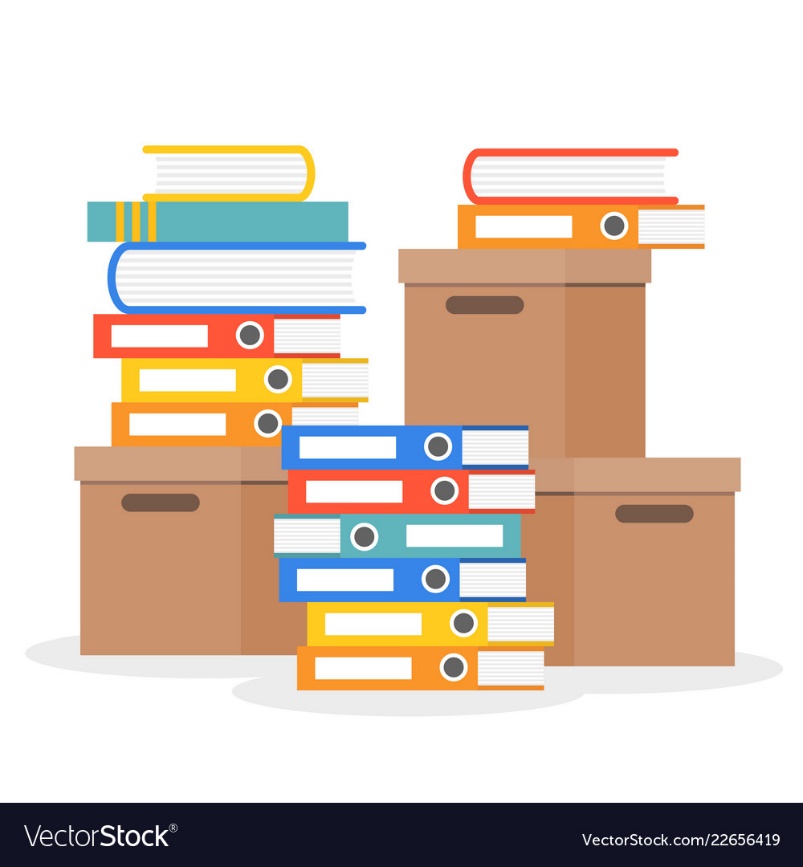 Controleer of je niets vergeet. Maak een filmpje van je recensie. Laat je filmpje controleren door een andere leerling. Klaar! 